Мир моих эмоцийАктуальность: В дошкольном возрасте происходит формирование и закрепление основных аспектов эмоционально-волевой сферы, а также развитие умения контролировать собственные реакции.Отсутствие самоконтроля может привести к трудностям в учебной и трудовой деятельности, в построении межличностных отношений.Развитие эмоционально-волевой сферы у детей проходит под влиянием двух групп факторов:Внутренние: индивидуальные, врождённые способности малыша.Внешние: обстановка в семье, общение с родителями, окружение.Через игру родители могут создать для ребёнка дома такие условия, которые будут развивать в нём волю и положительные эмоции.Практическая значимость: умение контролировать эмоции, и развитая сила воли будут полезны ребёнку в процессе обучения и помогут ему добиться успехов во внеурочной деятельности, а также помогут в построении межличностных отношений со сверстниками и взрослыми.Цель: создание коррекционно-образовательного пособия для развития эмоционально-волевой сферы.Задачи:Познакомить с основными эмоциями ребенка и его родителей (радость, страх, грусть, злость)Познакомить детей и родителей, как можно сделать эмоциональную разгрузку в игровой форме.Составить игровое пособие и правила для него.Научить применять игровое пособие на практике.Описание У двух братьев двойняшек есть сложности с выражением эмоций, у них разные интересы, периодически возникают ссоры в процессе взаимодействий, что не способствует сплочению детей.Мы прислушались к детской инициативе и на основе этого решили создать игровое пособие, в которой мы объединили интересы братьев. Она будет способствовать проявлению эмоций в приемлемой форме, а также сблизит всех членов семьи за совместным досугом.Как создавалась играУ двух детей (братьев) существуют сложности с коммуникацией друг с другом и эмоционально-волевой сферой. К концу дня дети эмоционально переутомлялись.Мы прислушались к инициативе мальчиков и решили придумать игровое пособие, которое поможет объединить детей за любимыми занятыми и научит в приемлемой форме переживать свои чувства и эмоции без вреда для себя и окружающих. К этой работе были подключены родители детей. Мы познакомили мальчиков с основными эмоциями: страх, злость, грусть, радость. Поговорили, в каких ситуациях, что они испытывают и узнали, как с этим справляются. Мальчик затруднялись с ответом.Дети и родители нарисовали, как они представляют себе 4 эмоции на отдельных листах. Из рисунков мы сделали общее игровое поле, где каждый член семьи будет играть только на своих листах с эмоциями. Мы приклеили цифры (шаги), которое обозначает страницу рабочей тетради. Всего тетрадей 4, и каждые соответствуют определенной эмоции: радость, страх, грусть, злость. Каждый шаг в игре – это страница тетради, на которой написано задание. Оно учит ребенка, как справляться с эмоциями без вреда для окружающих и с пользой для себя. Родители также узнают, как могут помогать детям переживать чувства.Правила игры:У каждого участника есть свое игровое поле, которое состоит и 4 настроений – страх, грусть, радость злость. Каждому полю идет одноименная рабочая тетрадь.Все участники начинают с одного настроения, о котором договорятся. Например, участники выбрали «Радость», и все остальные игроки начинают игру на этом участке поля.Далее участники выбирают последовательность: кто за кем идет и бросают кубик. Игрок делает столько шагов, сколько указано на кубике. Участник оказывается на цифре, которая является страницей рабочей тетради «Радость».*Игрок открываете тетрадь на выпавшей странице и выполняете задание. Другие участнику могут его поддержать и в случае, если возникают трудности, то помочь. Когда первый участник закончил свое задание, то тоже самое делает следующий участник.Игру не обязательно проходить всю за один раз, ее можно поделать на части. *Если игроки начали с другого настроения, то берут рабочую тетрадь соответствующего названия.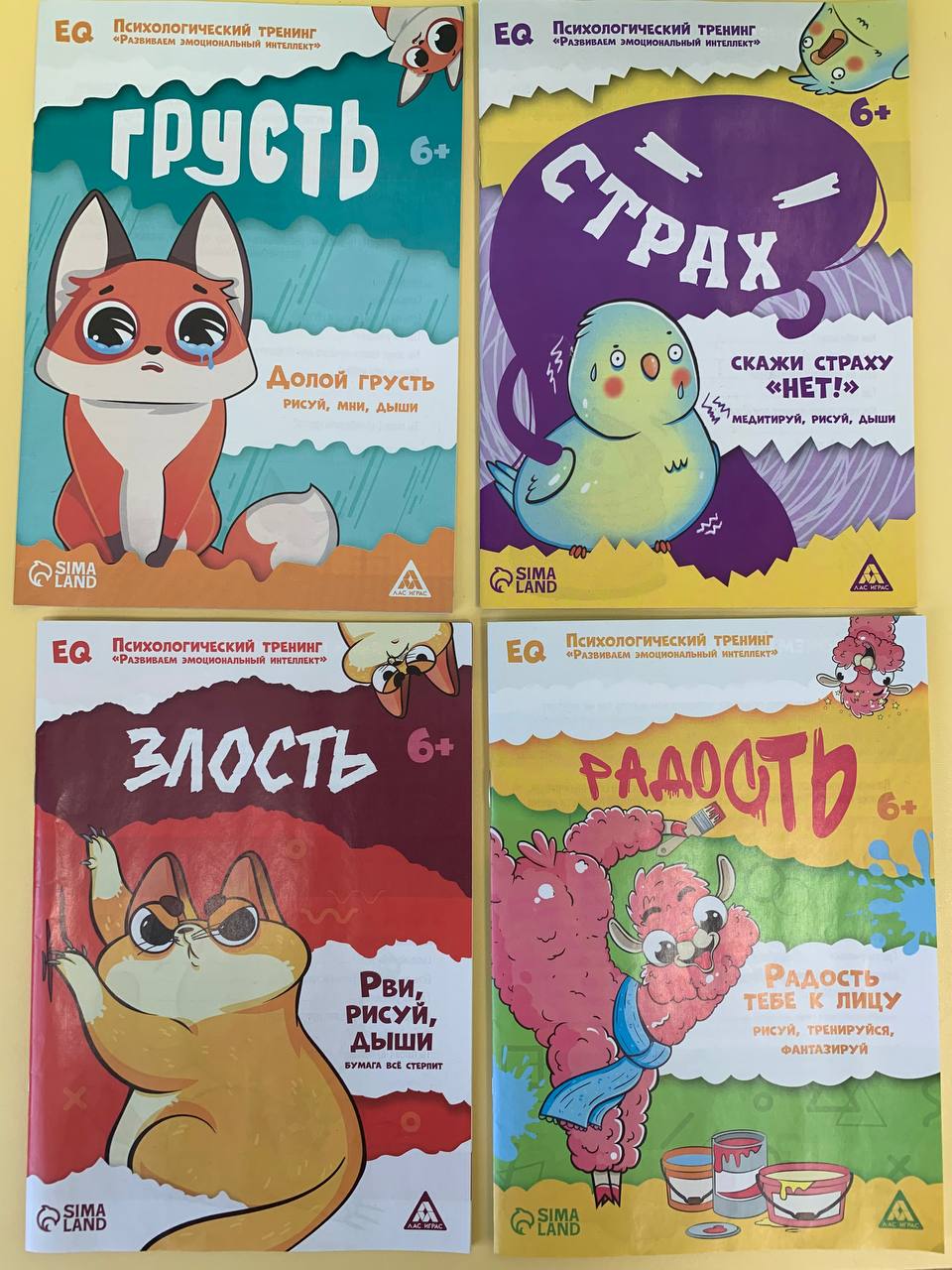 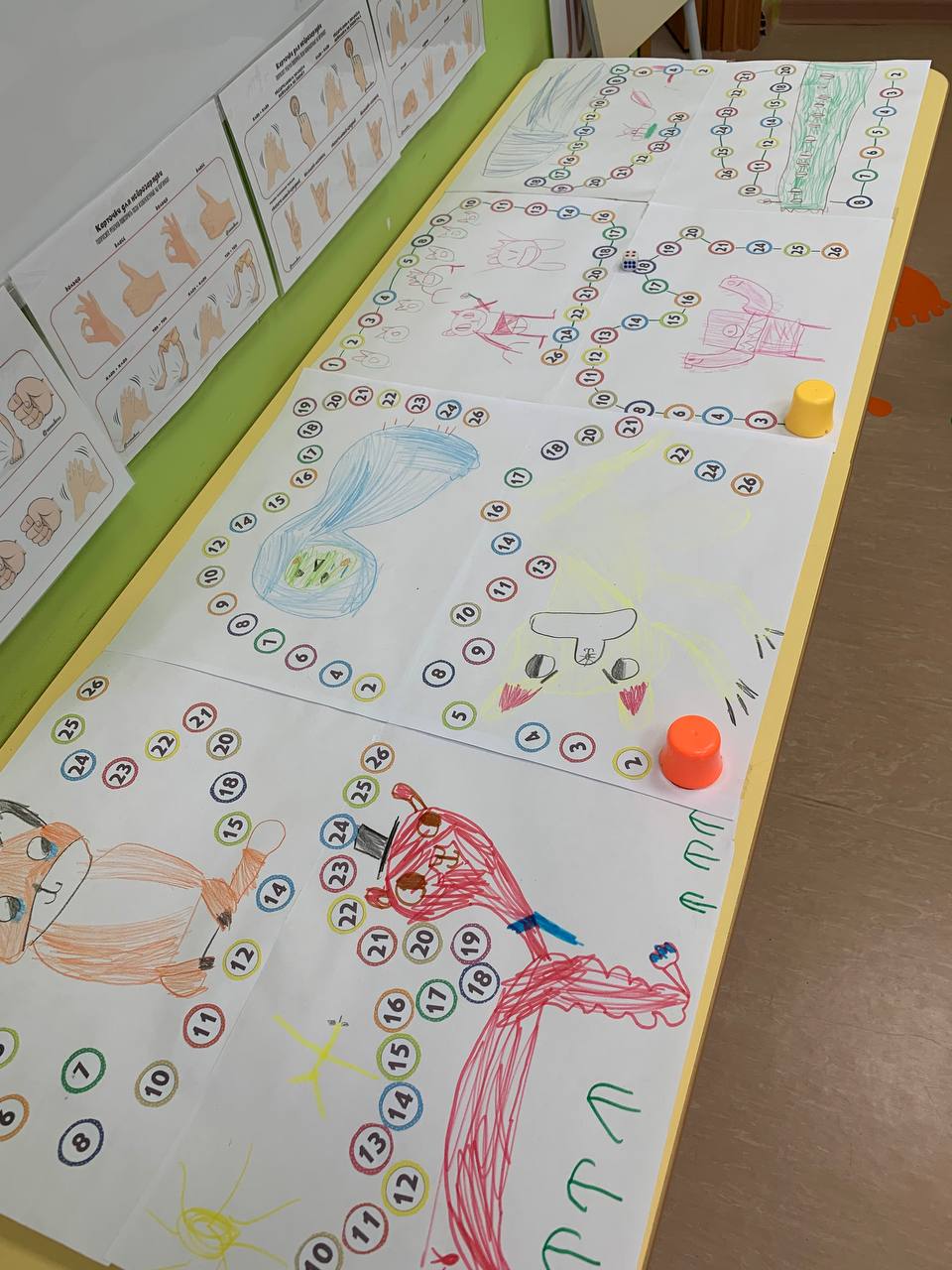 